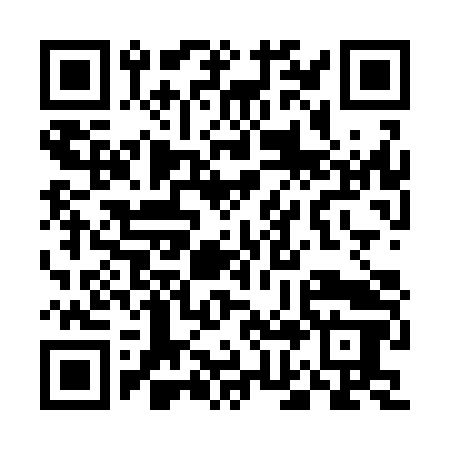 Prayer times for Lamas de Ferreira, PortugalMon 1 Apr 2024 - Tue 30 Apr 2024High Latitude Method: Angle Based RulePrayer Calculation Method: Muslim World LeagueAsar Calculation Method: HanafiPrayer times provided by https://www.salahtimes.comDateDayFajrSunriseDhuhrAsrMaghribIsha1Mon5:407:141:346:047:569:252Tue5:387:121:346:057:579:263Wed5:367:101:346:067:589:274Thu5:347:091:346:067:599:285Fri5:327:071:336:078:009:306Sat5:307:061:336:088:019:317Sun5:287:041:336:088:029:328Mon5:267:021:326:098:039:349Tue5:247:011:326:108:049:3510Wed5:226:591:326:118:059:3611Thu5:216:581:326:118:069:3812Fri5:196:561:316:128:089:3913Sat5:176:541:316:128:099:4014Sun5:156:531:316:138:109:4215Mon5:136:511:316:148:119:4316Tue5:116:501:306:148:129:4517Wed5:096:481:306:158:139:4618Thu5:076:471:306:168:149:4719Fri5:056:451:306:168:159:4920Sat5:036:441:306:178:169:5021Sun5:026:421:296:188:179:5222Mon5:006:411:296:188:189:5323Tue4:586:401:296:198:199:5524Wed4:566:381:296:198:209:5625Thu4:546:371:296:208:219:5726Fri4:526:351:286:218:229:5927Sat4:506:341:286:218:2310:0028Sun4:496:331:286:228:2410:0229Mon4:476:311:286:228:2510:0330Tue4:456:301:286:238:2610:05